Методическая разработка урока алгебры в 11классе по теме «Исследование функций с помощью производной»Предмет: алгебра Класс 11Тема:  Исследование функции с помощью производнойТип урока: урок повторения, обобщения и систематизации знаний, умений и навыков.Цели:Образовательная: Обобщить знания по теме: «Применение производной к исследованию функций, активизировать работу учащихся на уроке за счёт  вовлечения их в различные способы решения задач.развивающая: развивать логическое мышление учащихся в области математики, сообразительность, умение быстро ориентироваться в смене заданий, тренировать память, формировать умение применять теоретические знания к работе  с графиком функции, производной и касательной.воспитательная:  воспитание познавательной активности, чувства ответственности, уважения друг к другу, взаимопонимания, воспитание культуры общения.Тип урока: урок закрепления полученных знаний.Вид: комбинированныйТема.  «Исследование функции с помощью производной».План урока: 1. Проверка домашнего задания. 2.Устная работа. Продолжите предложение. 3.Работа  с графиками функций. 4.Работа с графиками производной. 5. Исследование функции без производной.Ход урока1. Проверка домашнего задания.Ученик у доски решает 1пример из домашнего задания. Домашнее задание: найти точку максимума,  точку минимума для  функций:1) у = у = 7+12х–х32) у =  9х2– х3.3) у = (х3/3)–9х–7.4) у = 7+12х–х31). Найдите точку максимума функции у = 7+12х–х3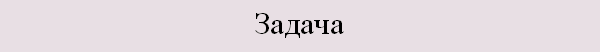 Найдём производную функции: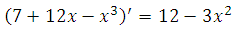 Найдем нули производной:12 – 3х2 = 0х2 = 4Решая уравнение получим: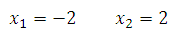 *Это точки возможного максимума (минимума) функции.Определяем знаки производной функции на интервалах и отметим их на эскизе. Подставляем произвольное  значение из каждого интервала в выражение производной:у(–3)'=12 – 3∙(–3)2 = –15 < 0у(0)'=12 – 3∙02 = 12 > 0у(3)'=12 – 3∙32 = –15 < 0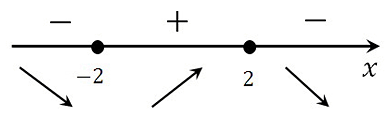 В точке х = 2 производная меняет свой знак с положительного на отрицательный, значит, это есть искомая точка максимума.Ответ: 2В точке х = - 2 производная меняет свой знак с отрицательного на положительный, значит, это есть искомая точка минимума.Ответ: х = – 2.2). Найдите точку максимума функции у =  9х2– х3.Найдём производную функции: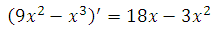 Найдем нули производной:18х –3х2 = 03х(6 – х) = 0Решая уравнение получим: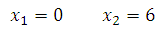 Определяем знаки производной функции на интервалах и отметим их на эскизе. Подставляем произвольное  значение из каждого интервала в выражение производной:у(–1)'=18 (–1) –3 (–1)2 = –21< 0у(1)'=18∙1 –3∙12 = 15 > 0у(7)'=18∙7 –3∙72 = –1< 0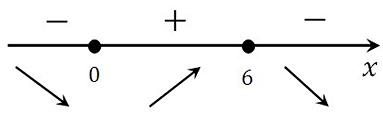 В точке х = 6 производная меняет свой знак с положительного на отрицательный, значит, это есть искомая точка максимума.Ответ: 6Ответ:для этой же функции точкой минимума является точка х = 0.3). Найдите точку максимума функции у = (х3/3)–9х–7.Найдём производную функции: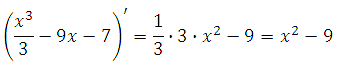 Найдем нули производной:х2 – 9 = 0х2 = 9Решая уравнение получим: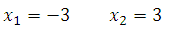 Определяем знаки производной функции на интервалах и отметим их на эскизе. Подставляем произвольное  значение из каждого интервала в выражение производной:у(–4)'= (–4)2 – 9 > 0у(0)'= 02 – 9 < 0у(4)'= 42 – 9 > 0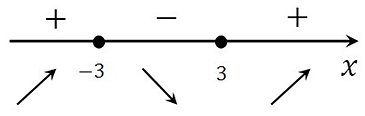 В точке х = – 3 производная меняет свой знак с положительного на отрицательный, значит это есть искомая точка максимума.Ответ: – 3Ответ: для этой же функции точкой минимума является точка х = 3.4). Найдите точку максимума функции у = 5+9х– (х3/3).Найдём производную функции: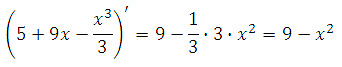 Найдем нули производной:9 – х2  = 0х2 = 9Решая уравнение получим: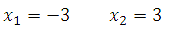 Определяем знаки производной функции на интервалах и отметим их на эскизе. Подставляем произвольное  значение из каждого интервала в выражение производной:у(–4)'= 9 – (–4)2  < 0у(0)'= 9 –  02  > 0у(4)'= 9 – 42  < 0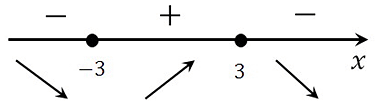 В точке х = 3 производная меняет свой знак с положительного на отрицательный, значит это есть искомая точка максимума.Ответ: 3Ответ:для этой же функции точкой минимума является точка х = – 3.2.Устная работа. Продолжите предложение.Слайд 1. B 8 . На рисунке изображен график функции , 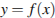 определенной на интервале (−6; 8). 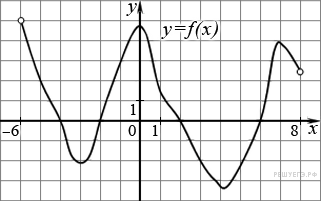 1)Точка Х0 называется точкой максимума функции, если …..     Точка Х0 называется точкой  минимума функции, если ….        2) Если функция возрастает, то производная  ….3)  Если функция убывает, то производная  …..4) В точках экстремумов  производная равна …На рисунке изображёнграфик производной функции f(x), определенной на интервале (−7; 4).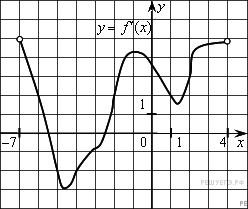 1) Если во всех точках некоторого интервала производная больше 0, то ….2) Если производная  меньше, то функция  ….3) Если производная равна нулю и меняет знак с «+» на «-«  ,то это точка ….  Если производная равна нулю и меняет знак с «-» на  «+» ,то это точка ….3.Работа  с графиками функций.1) Вычисление значения производной в точке по графику функции. Слайды5,6.Геометрический смысл производной. 	Значение производной функции f(x) в точке х0 равно tga — угловому коэффициенту  касательной,  проведенной  к  графику этой функции в данной точке. Чтобы найти угловой коэффициент, выберем две точки А и В, лежащие на касательной, абсциссы и ординаты которых — целые числа. Теперь ∆ABC. Важно помнить, что тангенс острого угла прямоугольного треугольника — это отношение противолежащего катета к прилежащему. 2) По графику функции определить  количество  целых точек, в которых производная функции отрицательна (положительна),равна нулю.Слайды 7-11.4.Работа с графиками производной.1)По графику производной функции определить точки максимума, точки минимума.Слайды 13, 14.2) По графику производной функции определитьдлину промежутка возрастания  (убывания) функции.Слайды 15-18.5. Работа в группах по 2 человека.Решаем самостоятельно 10 заданий.Проверяем , решение  на слайдах .5. Исследование функции без производной.Найдите точку максимума функции  У=8-30+12x-x^2.Решение:Квадратный трехчлен f=-30+12x-x2, являющийся показателем степенной функции достигает максимума в точке x=6 (в вершине параболы  с ветвями вниз).В силу возрастания функции Y=8f (на R ) максимум ее также достигается в точке x=6.Ответ: 6.6. Подведение итогов.7.Рефлексия8.Домашнее задание.Презентации к уроку.